Klasa III Aupiątek, 5.06.2020r.  „Wyrazy wieloznaczne”Pytania kluczowe na dziś to:• Wiersze o jakiej tematyce lubisz czytać?• Po co nam znaki rzymskie?Edukacja polonistyczna:1. Przeczytaj wierszyki Agnieszki Frączek w podręczniku pol. społ. na str. 62 i 63 i zwróć uwagę na wyrazy, które mają      podwójne znaczenie.2. Wykonaj zadania w ćwiczeniach pol. - społ. na str. 42.3. W książce „Piszę” na str. 77 wykonaj zadanie 1.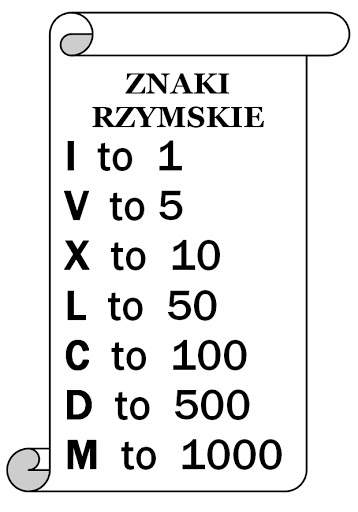 Edukacja matematyczna:4. Przypomnij sobie znaki rzymskie w zadaniach w podręczniku mat. – przyr. na str. 65.      Obejrzyj również filmy:https://www.youtube.com/watch?v=mN6B8cLuOQIhttps://www.youtube.com/watch?v=mN6B8cLuOQI 5. Wykonaj zadania w ćwiczeniach mat. – społ. na str. 76.Edukacja przyrodnicza:6. Sprawdź swoją wiedzę o krajach europejskich wykonując zadania w ćwiczeniach mat. – przyr. na str. 93.Edukacja muzyczna:7. Poznałeś/łaś  już wartości rytmiczne. Dzisiaj czas na zabawy rytmiczne:https://www.youtube.com/watch?v=LKyZtocE9u0 https://www.youtube.com/watch?v=935UBEm0gg0 Edukacja informatyczna:8. Wykonaj wybrany test trzecioklasisty ze str. matzoo.  Powodzenia!